Atomy a molekulyLátky jsou složeny z částic. Pokud látku dostatečně zvětšíme pod speciálním mikroskopem můžeme spatřit velmi malé částečky, které nazýváme atomy.Z atomů je složena každá látka.Slovo atom pochází z řeckého slova atomos = nedělitelný. 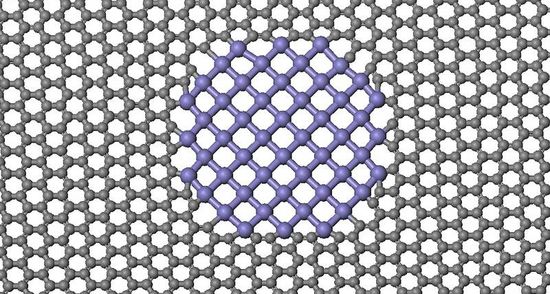 U pevných látek jsou atomy jakoby slepené, drží pevně u sebe.U kapalin jsou atomy stále stejně daleko od sebe, ale mohou po sobě klouzat.           Látky ve skupenství plynném mají atomy, které se mohou od sebe vzdalovat.Látka tvořená stejnými atomy se nazývá prvek.Dnešní fyzika zná 116 různých prvků.Prvkem je například železo, vodík, kyslík, fluor, zlato, uhlík… Některé atomy se spojují do skupin dvou, tří nebo více atomů.Takové skupině říkáme molekula.Např. voda je tvořena molekulami složenými ze dvou atomů vodíku a jednoho atomu kyslíku.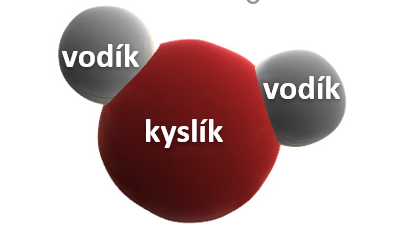 molekula vody H2OLátky, které jsou složeny z molekul tvořených z atomů různých prvků, se nazývají sloučeniny.https://www.youtube.com/watch?v=nLUspwYZI98Podívejte se na část tohoto videa, je zde povídání o objevení atomu.Stačí, když shlédnete polovinu této ukázky, zbylá část už je pro vás složitá k pochopení.